1.1		Define Earth Science 1.2		Describe the formation of Earth and the solar systemAg Earth Science – Chapter 1.1 – What is Earth Science?1.1 VocabularyI.	Overview of Earth ScienceEarth Science is divided into four main sub-categoriesGeology – _________________________ – examination of the materials that make up the Earth and the possible explanations that for the many processes that shape our planet._________________________ – understand Earth’s long history and establish a “time-line”Oceanography - Meteorology – Astronomy - II.	Formation of the EarthNebular Hypothesis – 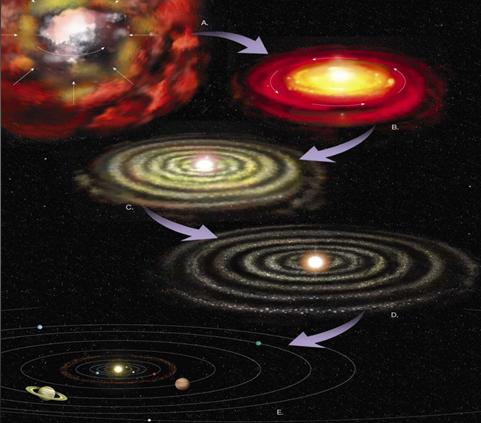 WordDefinitionParaphrasePicture (root word) (root word) (root word) (suffix)WordDefinitionParaphrasePicture